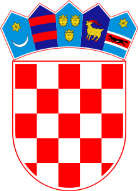 REPUBLIKA HRVATSKA	VARAŽDINSKA ŽUPANIJAOPĆINA VIDOVEC Općinski načelnikKLASA: 023-01/19-01/01URBROJ: 2186/10-02/1-19-03Vidovec, 07. studenog 2019.Temeljem članka 44. i 48. Zakona o lokalnoj i područnoj (regionalnoj) samoupravi     („Narodne novine“ broj 33/01, 60/01, 129/05, 109/07, 125/08, 36/09, 150/11, 144/12, 19/13, 137/15 i 123/17), članka 47. Statuta Općine Vidovec („Službeni vjesnik Varaždinske županije“ broj 04/18) i članka 13. Etičkog kodeksa službenika i namještenika Općine Vidovec, KLASA: 023-01/19-01/01, URBROJ: 2186/10-02/1-19-01 od 07. studenog 2019. godine, općinski načelnik Općine Vidovec dana 07. studenog 2019. godine donosi slijedećuO D L U K Uo imenovanju članova Etičkog povjerenstvaI. Za članove Etičkog povjerenstva Jedinstvenog upravnog odjela Općine Vidovec na razdoblje od 4 (četiri) godine, imenuju se: 1. Petra Rogina, pročelnica, predsjednica,2. Mateja Novak, viša stručna suradnica za financije i proračun, članica2. Emina Ljubek, viša stručna suradnica za opće poslove i EU fondove, članica II.Etičko povjerenstvo iz točke I. ove Odluke obavlja sljedeće poslove:Odgovara na pritužbe korisnika usluga podnesene zbog toga što u roku od 30 dana od podnesene pritužbe nisu primili odgovor na pritužbu,Ispituje osnovanost pritužbi na ponašanje i stručni rad povjerenika za etiku,Prati primjenu Etičkog kodeksa Općine Vidovec.III.Ova Odluka stupa na snagu danom donošenja.OPĆINSKI NAČELNIK                                                                                                                Bruno Hranić